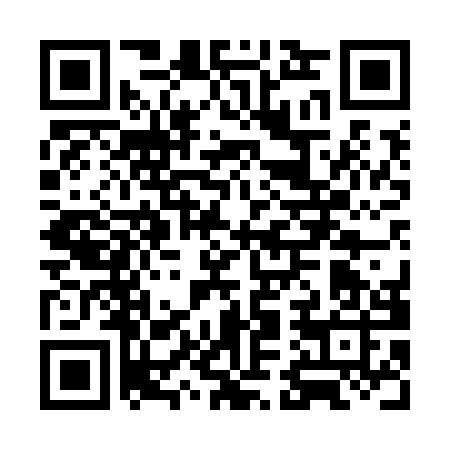 Prayer times for Lockhart River, AustraliaWed 1 May 2024 - Fri 31 May 2024High Latitude Method: NonePrayer Calculation Method: Muslim World LeagueAsar Calculation Method: ShafiPrayer times provided by https://www.salahtimes.comDateDayFajrSunriseDhuhrAsrMaghribIsha1Wed5:226:3412:243:446:137:212Thu5:226:3412:243:446:137:213Fri5:226:3512:243:436:127:214Sat5:226:3512:233:436:127:205Sun5:226:3512:233:436:127:206Mon5:226:3512:233:436:117:207Tue5:226:3512:233:436:117:208Wed5:236:3612:233:426:117:209Thu5:236:3612:233:426:107:1910Fri5:236:3612:233:426:107:1911Sat5:236:3612:233:426:107:1912Sun5:236:3712:233:426:097:1913Mon5:236:3712:233:426:097:1914Tue5:236:3712:233:426:097:1815Wed5:236:3712:233:426:097:1816Thu5:246:3712:233:416:097:1817Fri5:246:3812:233:416:087:1818Sat5:246:3812:233:416:087:1819Sun5:246:3812:233:416:087:1820Mon5:246:3912:233:416:087:1821Tue5:246:3912:233:416:087:1822Wed5:256:3912:233:416:087:1823Thu5:256:3912:233:416:077:1824Fri5:256:4012:243:416:077:1825Sat5:256:4012:243:416:077:1826Sun5:256:4012:243:416:077:1827Mon5:266:4012:243:416:077:1828Tue5:266:4112:243:416:077:1829Wed5:266:4112:243:416:077:1830Thu5:266:4112:243:416:077:1831Fri5:266:4212:243:416:077:18